Half term- Year 1 and 2Reading comprehension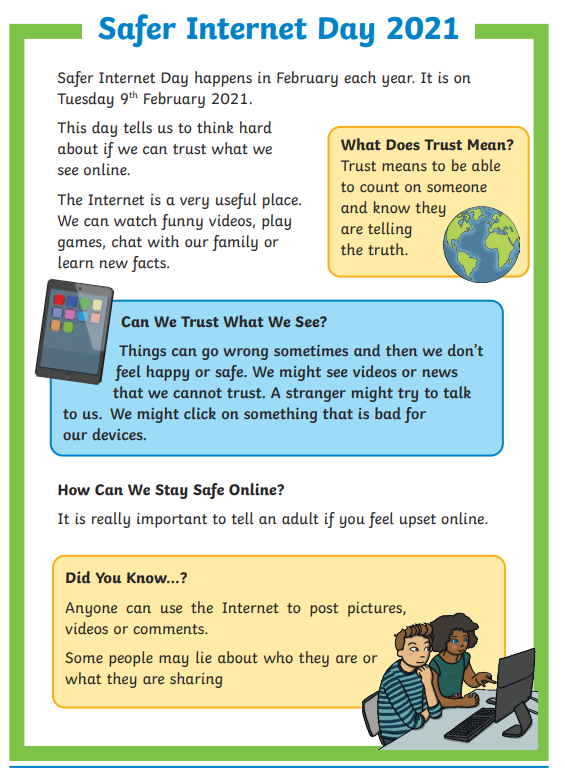 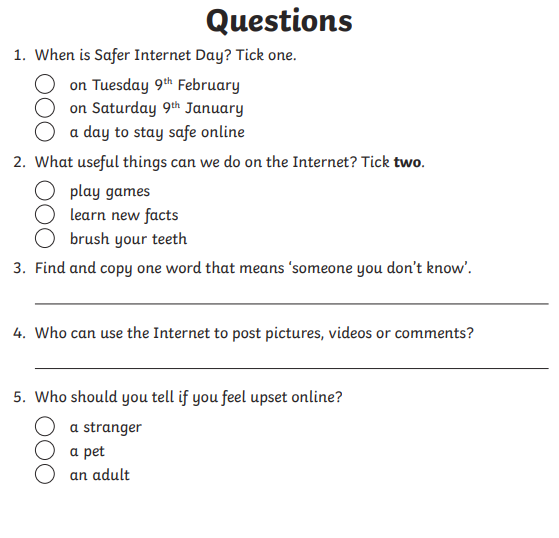 